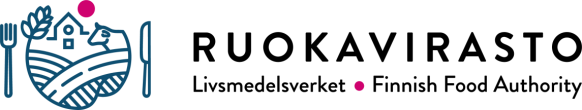 1. Sökande (information om företaget)2. Ansvarig person för ansökan3. Information om dagligvarubutiken4.  Serviceskyldighet5. Understödsbelopp som söks6. Uppgifter om tidigare de minimis -stöd7. Företagets räkenskapsperiod8. Bilagor9. Underskrifter, förbindelser och dataskyddANSÖKANOM UNDERSTÖD FÖR DAGLIGVARUBUTIKSTJÄNSTERUnderstödet betalas som stöd av mindre betydelse dvs. (SGEI) de minimis -stöd. Skicka in ansökan med bilagor med e-post till Livsmedelsverkets registratur  kirjaamo@ruokavirasto.fi eller som brevpost till adressen ”Understöd för dagligvarubutikstjänster”, PB 100, 00027 Livsmedelsverket.  Du kan också ansöka elektroniskt om understödet i tjänsten Hyrrä på adressen https://hyrra.ruokavirasto.fi/login.htmlFöretagets namnFöretagets namnFO-nummerKommunBesöksadressPostnummerVerksamhetsställeVerksamhetsställePostadressPostnummerVerksamhetsställeVerksamhetsställeAdressen till företagets webbplatsAdressen till företagets webbplatsFöretagets huvudsyssla i företagsdatasystemetFöretagets huvudsyssla i företagsdatasystemetIBAN-nummerIBAN-nummerBIC-kodBIC-kodNamnPersonbeteckningTelefonnummerE-postadressEn förutsättning för att understöd för dagligvarubutikstjänster ska beviljas är att sökanden uppfyller följande villkor för beviljande av understödet:Den geografiska klassificeringen för en dagligvarubutik på fastlandet ska vara glesbygd eller kärnlandsbygd, eller den geografiska klassificeringen för en dagligvarubutik i skärgården (yttre, mellan- eller inre skärgården) ska vara landsbygd (glesbygd, kärnlandsbygd, stadsnära landsbygd eller lokala centra på landsbygden). Dagligvarubutikens avstånd till närmaste annan dagligvarubutik ska vara minst 7,5 km eller den ska annars vara svårtillgängligUppge namnet på den närmaste dagligvarubutiken, butikens adress och avståndet till butiken i kilometer med användning av allmän väg.       Ge en motivering till svårtillgängligheten, om avståndet till närmaste dagligvarubutik är mindre än 7,5 km.       Dagligvarubutiken ska hålla öppet året runt.                                                                           Uppge butikens öppettider.       Dagligvarubutikens utbud av dagligvaror måste vara minst 500 produkter.Foga en förteckning eller utredning av butikens produktsortiment till ansökan.Dagligvarubutikens försäljning av dagligvaror måste vara mindre än 2 000 000 euro per år. Uppge dagligvarubutikens försäljning år 2023.      En förutsättning för att understöd ska beviljas är att sökanden åtar sig att tillhandahålla minst en av nedan nämnda sidotjänster för dagligvarubutiker under perioden 1.7.2024-30.6.2025.Om sökande tillhandahåller någon av följande sidotjänster vid tidpunkten för inlämnandet av ansökan, ska som bilaga till ansökan fogas en utredning av det tillstånd som gäller sidotjänsten eller av att tillståndet är anhängigt, eller något annat motsvarande dokument som visar tillhandahållandet av tjänsten. När det gäller apotekstjänster förutsätts det inte att sökanden utövar verksamheten, utan att sökanden tillhandahåller lokaliteter för apotekstjänstverksamhet. Om sökanden vid tidpunkten för inlämnandet av ansökan inte tillhandahåller minst en av de nedan nämnda sidotjänsterna för dagligvarubutiker, måste sökanden skicka in en kopia på tillståndet att producera tjänsten till Livsmedelsverket inom 6 månader från det att stödet beviljades.En förutsättning för att understöd ska beviljas är att sökanden åtar sig att tillhandahålla minst en av nedan nämnda sidotjänster för dagligvarubutiker under perioden 1.7.2024-30.6.2025.Om sökande tillhandahåller någon av följande sidotjänster vid tidpunkten för inlämnandet av ansökan, ska som bilaga till ansökan fogas en utredning av det tillstånd som gäller sidotjänsten eller av att tillståndet är anhängigt, eller något annat motsvarande dokument som visar tillhandahållandet av tjänsten. När det gäller apotekstjänster förutsätts det inte att sökanden utövar verksamheten, utan att sökanden tillhandahåller lokaliteter för apotekstjänstverksamhet. Om sökanden vid tidpunkten för inlämnandet av ansökan inte tillhandahåller minst en av de nedan nämnda sidotjänsterna för dagligvarubutiker, måste sökanden skicka in en kopia på tillståndet att producera tjänsten till Livsmedelsverket inom 6 månader från det att stödet beviljades.En förutsättning för att understöd ska beviljas är att sökanden åtar sig att tillhandahålla minst en av nedan nämnda sidotjänster för dagligvarubutiker under perioden 1.7.2024-30.6.2025.Om sökande tillhandahåller någon av följande sidotjänster vid tidpunkten för inlämnandet av ansökan, ska som bilaga till ansökan fogas en utredning av det tillstånd som gäller sidotjänsten eller av att tillståndet är anhängigt, eller något annat motsvarande dokument som visar tillhandahållandet av tjänsten. När det gäller apotekstjänster förutsätts det inte att sökanden utövar verksamheten, utan att sökanden tillhandahåller lokaliteter för apotekstjänstverksamhet. Om sökanden vid tidpunkten för inlämnandet av ansökan inte tillhandahåller minst en av de nedan nämnda sidotjänsterna för dagligvarubutiker, måste sökanden skicka in en kopia på tillståndet att producera tjänsten till Livsmedelsverket inom 6 månader från det att stödet beviljades.Sökanden tillhandahåller tjänsten vid tidpunkten för inlämnandet av ansökan och förbinder sig att tillhandahålla tjänsten under perioden 1.7.2024 – 30.6.2025.Sökanden tillhandahåller inte tjänsten vid tidpunkten för inlämnandet av ansökan, men förbinder sig att lämna in en kopia på det erhållna tillståndet till Livsmedelsverket inom sex månader från det att stödet beviljades. PosttjänsterKontantuttagApotekstjänsterBränsledistributionDet maximala beloppet av understöd som kan sökas för hela serviceskyldighetsperioden (1.7.2024-30.6.2025) är högst 15 000 euro. Om sökanden förbinder sig att erbjuda butiksbilstjänster med dagligvaror året runt, är det maximala beloppet av understöd som kan sökas för hela serviceskyldighetsperioden högst 20 000 euro. Butiksbilens rutt ska vara minst 100 kilometer per vecka och den ska betjäna minst 10 hållplatser i ett glest bebyggt landsbygdsområde i veckan. Anteckna det sammanlagda beloppet av understöd som söks i euro.Det sammanlagda beloppet av understöd som söks:                        euro.Om du ansöker om förhöjt understöd ska du till ansökan foga en utredning av butiksbilens rutt och hållplatser.Understödet betalas som de minimis -stöd. Uppge sökandens tidigare mottagna de minimis -stöd i den här punkten.Jag har fått andra de minimis -stöd.	 Ja	 NejUnderstödet betalas som de minimis -stöd. Uppge sökandens tidigare mottagna de minimis -stöd i den här punkten.Jag har fått andra de minimis -stöd.	 Ja	 NejUnderstödet betalas som de minimis -stöd. Uppge sökandens tidigare mottagna de minimis -stöd i den här punkten.Jag har fått andra de minimis -stöd.	 Ja	 NejBeviljare av stödet / stödStödbelopp, euroTidpunkt då stödet beviljadesInnevarande räkenskapsperiod slutar (mm/åååå):                    Föregående räkenskapsperiod slutade (mm/åååå):                Förrförra räkenskapsperioden slutade (mm/åååå):      Bilaga 1: HandelsregisterutdragBilaga 2: Sökandens resultaträkning och balansräkning från den senast fastställda beskattningenBilaga 3: Kopior på de dokument som visar tillhandahållandet av den sidotjänst som avses i punkt 4 på denna blankettBilaga 4: En förteckning över dagligvarubutikens produktsortiment eller en annan motsvarande utredning som visar att butikens utbud av dagligvaror är minst 500 produkter. Bilaga 5: En utredning av butiksbilens rutt och hållplatser, om du ansöker om förhöjt understöd.Vi intygar att de uppgifter vi lämnat på denna blankett och i bilagorna stämmer. Vi förbinder oss att utan dröjsmål meddela om ändringar i uppgifterna till adressen i övre hörnet på ansökan. Vi förbinder oss att tillhandahålla dagligvarubutikstjänsten under perioden 1.7.2024-30.6.2025.Vi är medvetna om att den behöriga myndigheten har rätt att granska vår affärsverksamhet för att säkerställa att villkoren för understödet uppfylls.Uppgifterna sparas i informationssystemet Hyrrä. Uppgifterna används för att administrera understödet för dagligvarubutikstjänster, inklusive uppföljning och rapportering.  De lämnas ut till utomstående bara om det finns i lag föreskrivna förutsättningar för att lämna ut uppgifterna. Uppgifter kan lämnas ut till exempel för skötseln av myndighetsuppgifter och för vetenskaplig forskning. Ytterligare information om behandlingen av personuppgifter får du på webbadressen www.livsmedelsverket.fi -> Om oss -> DataskyddVi intygar att de uppgifter vi lämnat på denna blankett och i bilagorna stämmer. Vi förbinder oss att utan dröjsmål meddela om ändringar i uppgifterna till adressen i övre hörnet på ansökan. Vi förbinder oss att tillhandahålla dagligvarubutikstjänsten under perioden 1.7.2024-30.6.2025.Vi är medvetna om att den behöriga myndigheten har rätt att granska vår affärsverksamhet för att säkerställa att villkoren för understödet uppfylls.Uppgifterna sparas i informationssystemet Hyrrä. Uppgifterna används för att administrera understödet för dagligvarubutikstjänster, inklusive uppföljning och rapportering.  De lämnas ut till utomstående bara om det finns i lag föreskrivna förutsättningar för att lämna ut uppgifterna. Uppgifter kan lämnas ut till exempel för skötseln av myndighetsuppgifter och för vetenskaplig forskning. Ytterligare information om behandlingen av personuppgifter får du på webbadressen www.livsmedelsverket.fi -> Om oss -> DataskyddOrt och tidUnderskrifter